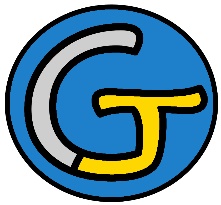 Rallye Lecture Cycle 3Le grand voyage du père Noël écoloBrigitte Tranier (éditions Lire C’est Partir)Le grand voyage du père Noël écoloBrigitte Tranier (éditions Lire C’est Partir)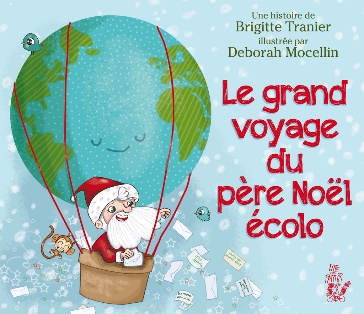 1 - Qu’aime beaucoup faire le père Noël ?	a) Il aime regarder la télévision.	b) Il aime manger des gâteaux.	c) Il aime dormir près de la cheminée.1 - Qu’aime beaucoup faire le père Noël ?	a) Il aime regarder la télévision.	b) Il aime manger des gâteaux.	c) Il aime dormir près de la cheminée.6 - Que veut prendre le père Noël pour aller jusqu’en Amérique  ?	a) Il veut prendre un avion.	b) Il veut prendre un voilier.	c) Il veut prendre une fusée.2 - Pourquoi les rennes ne sont-elles pas en forme ?	a) Car elles ont attrapé froid.	b) Car elles ne trouvent plus de quoi manger.	c) Car elles n’ont pas envie de travailler.2 - Pourquoi les rennes ne sont-elles pas en forme ?	a) Car elles ont attrapé froid.	b) Car elles ne trouvent plus de quoi manger.	c) Car elles n’ont pas envie de travailler.7 - Quel moyen de transport le père Noël pilote-t-il sur les routes d’Amérique ?	a) Il pilote une voiture de course.	b) Il pilote une moto.	c) Il pilote une trottinette.3 - Quel moyen de transport le père Noël utilise-t-il pour quitter la Laponie ?	a) Il part en ski.	b) Il part en montgolfière.	c) Il part en traîneau tiré par des chiens.3 - Quel moyen de transport le père Noël utilise-t-il pour quitter la Laponie ?	a) Il part en ski.	b) Il part en montgolfière.	c) Il part en traîneau tiré par des chiens.8 - Qu’est-ce qui donne envie au père Noël de pleurer ?	a) De conduire au soleil.	b) De voir certaines rivières asséchées.	c) De penser au travail qui l’attend.4 - Quelle est la particularité des taxis de Bangkok ?	a) Ce sont des tricycles à moteur.	b) Ce sont des voitures à pédales.	c) Ce sont des vélos à cinq places.4 - Quelle est la particularité des taxis de Bangkok ?	a) Ce sont des tricycles à moteur.	b) Ce sont des voitures à pédales.	c) Ce sont des vélos à cinq places.9 - Avec quel engin le père Noël traverse-t-il le Canada ?	a) Avec un hélicoptère.	b) Avec un snowboard. 	c) Avec une moto à neige.5 - D’après le père Noël, quel est le problème de Paris ?	a) Il y a trop d’embouteillages.	b) Les gens ne sont pas gentils.	c) Il fait trop froid.5 - D’après le père Noël, quel est le problème de Paris ?	a) Il y a trop d’embouteillages.	b) Les gens ne sont pas gentils.	c) Il fait trop froid.10 - Que décide de faire le père Noël pour préserver la planète ?	a) Il collera des photos de la planète sur les cadeaux.	b) Il écrira des mots pour la planète sur les cadeaux.	c) Il ne distribuera plus de cadeaux aux enfants.Rallye Lecture Cycle 3Rallye Lecture Cycle 3Rallye Lecture Cycle 3Rallye Lecture Cycle 3Rallye Lecture Cycle 3Le grand voyage du père Noël écoloBrigitte Tranier (éditions Lire C’est Partir)Le grand voyage du père Noël écoloBrigitte Tranier (éditions Lire C’est Partir)Le grand voyage du père Noël écoloBrigitte Tranier (éditions Lire C’est Partir)Le grand voyage du père Noël écoloBrigitte Tranier (éditions Lire C’est Partir)Le grand voyage du père Noël écoloBrigitte Tranier (éditions Lire C’est Partir)Le grand voyage du père Noël écoloBrigitte Tranier (éditions Lire C’est Partir)Le grand voyage du père Noël écoloBrigitte Tranier (éditions Lire C’est Partir)Le grand voyage du père Noël écoloBrigitte Tranier (éditions Lire C’est Partir)CORRECTIONCORRECTIONCORRECTIONCORRECTIONCORRECTION1 - Qu’aime beaucoup faire le père Noël ?b) Il aime manger des gâteaux.1 - Qu’aime beaucoup faire le père Noël ?b) Il aime manger des gâteaux.1 - Qu’aime beaucoup faire le père Noël ?b) Il aime manger des gâteaux.1 - Qu’aime beaucoup faire le père Noël ?b) Il aime manger des gâteaux.1 - Qu’aime beaucoup faire le père Noël ?b) Il aime manger des gâteaux.1 - Qu’aime beaucoup faire le père Noël ?b) Il aime manger des gâteaux.1 - Qu’aime beaucoup faire le père Noël ?b) Il aime manger des gâteaux.6 - Que veut prendre le père Noël pour aller jusqu’en Amérique  ?b) Il veut prendre un voilier.6 - Que veut prendre le père Noël pour aller jusqu’en Amérique  ?b) Il veut prendre un voilier.6 - Que veut prendre le père Noël pour aller jusqu’en Amérique  ?b) Il veut prendre un voilier.6 - Que veut prendre le père Noël pour aller jusqu’en Amérique  ?b) Il veut prendre un voilier.6 - Que veut prendre le père Noël pour aller jusqu’en Amérique  ?b) Il veut prendre un voilier.6 - Que veut prendre le père Noël pour aller jusqu’en Amérique  ?b) Il veut prendre un voilier.2 - Pourquoi les rennes ne sont-elles pas en forme ?b) Car elles ne trouvent plus de quoi manger.2 - Pourquoi les rennes ne sont-elles pas en forme ?b) Car elles ne trouvent plus de quoi manger.2 - Pourquoi les rennes ne sont-elles pas en forme ?b) Car elles ne trouvent plus de quoi manger.2 - Pourquoi les rennes ne sont-elles pas en forme ?b) Car elles ne trouvent plus de quoi manger.2 - Pourquoi les rennes ne sont-elles pas en forme ?b) Car elles ne trouvent plus de quoi manger.2 - Pourquoi les rennes ne sont-elles pas en forme ?b) Car elles ne trouvent plus de quoi manger.2 - Pourquoi les rennes ne sont-elles pas en forme ?b) Car elles ne trouvent plus de quoi manger.7 - Quel moyen de transport le père Noël pilote-t-il sur les routes d’Amérique ?b) Il pilote une moto.7 - Quel moyen de transport le père Noël pilote-t-il sur les routes d’Amérique ?b) Il pilote une moto.7 - Quel moyen de transport le père Noël pilote-t-il sur les routes d’Amérique ?b) Il pilote une moto.7 - Quel moyen de transport le père Noël pilote-t-il sur les routes d’Amérique ?b) Il pilote une moto.7 - Quel moyen de transport le père Noël pilote-t-il sur les routes d’Amérique ?b) Il pilote une moto.7 - Quel moyen de transport le père Noël pilote-t-il sur les routes d’Amérique ?b) Il pilote une moto.3 - Quel moyen de transport le père Noël utilise-t-il pour quitter la Laponie ?c) Il part en traîneau tiré par des chiens.3 - Quel moyen de transport le père Noël utilise-t-il pour quitter la Laponie ?c) Il part en traîneau tiré par des chiens.3 - Quel moyen de transport le père Noël utilise-t-il pour quitter la Laponie ?c) Il part en traîneau tiré par des chiens.3 - Quel moyen de transport le père Noël utilise-t-il pour quitter la Laponie ?c) Il part en traîneau tiré par des chiens.3 - Quel moyen de transport le père Noël utilise-t-il pour quitter la Laponie ?c) Il part en traîneau tiré par des chiens.3 - Quel moyen de transport le père Noël utilise-t-il pour quitter la Laponie ?c) Il part en traîneau tiré par des chiens.3 - Quel moyen de transport le père Noël utilise-t-il pour quitter la Laponie ?c) Il part en traîneau tiré par des chiens.8 - Qu’est-ce qui donne envie au père Noël de pleurer ?b) De voir certaines rivières asséchées.8 - Qu’est-ce qui donne envie au père Noël de pleurer ?b) De voir certaines rivières asséchées.8 - Qu’est-ce qui donne envie au père Noël de pleurer ?b) De voir certaines rivières asséchées.8 - Qu’est-ce qui donne envie au père Noël de pleurer ?b) De voir certaines rivières asséchées.8 - Qu’est-ce qui donne envie au père Noël de pleurer ?b) De voir certaines rivières asséchées.8 - Qu’est-ce qui donne envie au père Noël de pleurer ?b) De voir certaines rivières asséchées.4 - Quelle est la particularité des taxis de Bangkok ?a) Ce sont des tricycles à moteur.4 - Quelle est la particularité des taxis de Bangkok ?a) Ce sont des tricycles à moteur.4 - Quelle est la particularité des taxis de Bangkok ?a) Ce sont des tricycles à moteur.4 - Quelle est la particularité des taxis de Bangkok ?a) Ce sont des tricycles à moteur.4 - Quelle est la particularité des taxis de Bangkok ?a) Ce sont des tricycles à moteur.4 - Quelle est la particularité des taxis de Bangkok ?a) Ce sont des tricycles à moteur.4 - Quelle est la particularité des taxis de Bangkok ?a) Ce sont des tricycles à moteur.9 - Avec quel engin le père Noël traverse-t-il le Canada ?c) Avec une moto à neige.9 - Avec quel engin le père Noël traverse-t-il le Canada ?c) Avec une moto à neige.9 - Avec quel engin le père Noël traverse-t-il le Canada ?c) Avec une moto à neige.9 - Avec quel engin le père Noël traverse-t-il le Canada ?c) Avec une moto à neige.9 - Avec quel engin le père Noël traverse-t-il le Canada ?c) Avec une moto à neige.9 - Avec quel engin le père Noël traverse-t-il le Canada ?c) Avec une moto à neige.5 - D’après le père Noël, quel est le problème de Paris ?a) Il y a trop d’embouteillages.5 - D’après le père Noël, quel est le problème de Paris ?a) Il y a trop d’embouteillages.5 - D’après le père Noël, quel est le problème de Paris ?a) Il y a trop d’embouteillages.5 - D’après le père Noël, quel est le problème de Paris ?a) Il y a trop d’embouteillages.5 - D’après le père Noël, quel est le problème de Paris ?a) Il y a trop d’embouteillages.5 - D’après le père Noël, quel est le problème de Paris ?a) Il y a trop d’embouteillages.5 - D’après le père Noël, quel est le problème de Paris ?a) Il y a trop d’embouteillages.10 - Que décide de faire le père Noël pour préserver la planète ?b) Il écrira des mots pour la planète sur les cadeaux.10 - Que décide de faire le père Noël pour préserver la planète ?b) Il écrira des mots pour la planète sur les cadeaux.10 - Que décide de faire le père Noël pour préserver la planète ?b) Il écrira des mots pour la planète sur les cadeaux.10 - Que décide de faire le père Noël pour préserver la planète ?b) Il écrira des mots pour la planète sur les cadeaux.10 - Que décide de faire le père Noël pour préserver la planète ?b) Il écrira des mots pour la planète sur les cadeaux.10 - Que décide de faire le père Noël pour préserver la planète ?b) Il écrira des mots pour la planète sur les cadeaux.Question1234455678910Points111111111111